IntroduçãoO presente documento visa divulgar as características da prova de prova de equivalência à frequência de ensino secundário da disciplina de Oficina de Artes a realizar em 2023.O presente documento dá a conhecer os seguintes aspetos relativos à prova:Objeto de avaliação, Características e estrutura; Critérios de classificação, Material; Duração.Importa ainda referir que, nas provas desta disciplina, o grau de exigência decorrente do enunciado dos itens e o grau de aprofundamento evidenciado nos critérios de classificação estão balizados pelo Programa, em adequação ao nível de ensino a que o exame diz respeito.Objeto de AvaliaçãoA prova tem como referencial o Perfil dos Alunos à Saída da Escolaridade Obrigatória e as Aprendizagens Essenciais da disciplina de Oficina de Artes e permite avaliar a aprendizagem passível de avaliação numa prova escrita de duração limitada.Assim, constituem objeto de avaliação, na prova, os objetivos a seguir especificados:- Identificar elementos estruturais da linguagem plástica, bem como os efeitos expressivos que deles resultem.- Demonstrar competências nos domínios da representação bidimensional.- Aplicar técnicas de representação expressiva e/ou rigorosa de espaços e formas.- Demonstrar e compreender a funcionalidade comunicativa de certos tipos de iconicidade.- Demonstrar, conhecimentos sobre algumas das fases metodológicas de um projeto.- Aplicar conhecimentos e competências já adquiridos em áreas afins, relacionando-os e adequando- os aos diversos modos de projetar.Características e estrutura da ProvaA prova apresenta dois itens de construção (expressão gráfica), com recurso a meios atuantes diversificados, indicados, caso a caso, no enunciado.A prova reflete uma visão integradora e articulada dos diferentes conteúdos programáticos da disciplina.Os itens/grupos de itens podem envolver a mobilização de conteúdos relativos a mais do que um dos conteúdos/temas do Programa.Os itens/grupos de itens podem ter como suporte, por exemplo, imagens, textos e peças/modelo tridimensionaisA prova é cotada para 200 pontos, divididos: Item 1: 75 pontos; Item 2: 100 pontos; Item 3: 25 pontos.Critérios gerais de classificaçãoA classificação a atribuir a cada resposta resulta da aplicação dos critérios gerais e dos critérios específicos de classificação apresentados para cada item e é expressa por um número inteiro.- Capacidade de observação e de registo do mundo visível e das suas mensagens visuais.- Utilização adequada dos diferentes processos técnicos de representação expressiva e/ou rigorosa das formas e do espaço bi e tridimensional.- Domínio na utilização sensível e técnica dos materiais, dos suportes e dos instrumentos.- Aplicação dos conceitos propostos.- Capacidade de invenção criativa, aplicada aos (s) trabalhos.- Capacidade de relacionar conhecimentos e competências plásticas adquiridos e de os adequar aos modos de projetar.Os critérios de classificação apresentam-se organizados por níveis de desempenho. A cada nívelcorresponde uma dada pontuação.Duração da ProvaA prova tem a duração de 120 minutos.Material autorizadoAs respostas são registadas em folha própria – A3, fornecida pelo estabelecimento de ensino(modelo oficial); assim como, os modelos ou outros suportes específicos.O aluno deve ser portador do seguinte material:- Materiais e equipamento para práticas de desenho: lápis de grafite, lápis de cor, pastéis de óleo. afiadeira e borracha.- Materiais e equipamento para práticas de pintura a aguarela: tintas e pincéis e godés.. Materiais e equipamento para práticas de colagem: cola, x-acto/tesoura.O examinando apenas pode usar, como material de escrita, caneta ou esferográfica de tinta indelével, azul ou preta.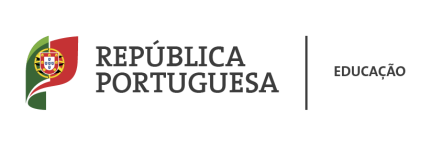 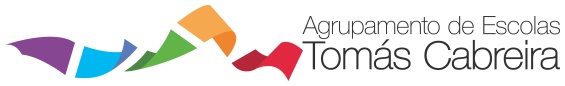 Ano Letivo 2022/2023INFORMAÇÃO-PROVA DE EQUIVALÊNCIA À FREQUÊNCIA INFORMAÇÃO-PROVA DE EQUIVALÊNCIA À FREQUÊNCIA Disciplina:Oficina de ArtesProva/Código:316Ano(s) de Escolaridade:12.º ano 